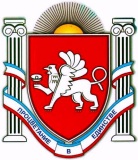 1РЕСПУБЛИКА  КРЫМНИЖНЕГОРСКИЙ  РАЙОНАДМИНИСТРАЦИЯ  ДРОФИНСКОГО  СЕЛЬСКОГО ПОСЕЛЕНИЯНИЖНЕГОРСКОГО РАЙОНА РЕСПУБЛИКИ КРЫМПОСТАНОВЛЕНИЕ«27 » июня  2018 года                                  №53				с.ДрофиноОб утверждении Плана нормотворческой деятельностиДрофинского сельского поселения Нижнегорского районаРеспублики Крым на  2-е полугодие 2018 годаВ соответствии с  Федеральным законом от 06.10.2003г. №131-ФЗ «Об общих принципах организации местного самоуправления в Российской Федерации», руководствуясь Уставом муниципального образования  Дрофинское сельское поселение Нижнегорского района Республики Крым, Положением об Администрации Дрофинского сельского поселения, в целях организации надлежащей работы по разработке и принятию нормативно-правовых актов Дрофинского сельского совета и администрации Дрофинского сельского поселения,  администрация Дрофинского сельского поселенияП О С Т А Н О В Л Я Е Т:1. Утвердить План нормотворческой деятельности Дрофинского сельского поселения Нижнегорского района Республики Крым на 2-е полугодие 2018 года согласно приложению 1.2. Настоящее постановление разместить для обнародования на официальном сайте администрации Дрофинского сельского поселения в сети «Интернет» http://дрофинскоесп.рф /  , а также на информационном стенде Дрофинского сельского поселения по адресу: Республика Крым, Нижнегорский район, с.Дрофино, ул.Садовая ,9.3. Контроль за исполнением настоящего постановления оставляю за собой.Председатель Дрофинского сельского совета-глава администрацииДрофинского сельского поселения 			                              Э.Э.ПаниевПриложение 1                                                                                                   к постановлению администрации           Дрофинского сельского поселения от   «27»  июля 2018 г. № 53ПЛАННОРМОТВОРЧЕСКОЙ ДЕЯТЕЛЬНОСТИДРОФИНСКОГО СЕЛЬСКОГО ПОСЕЛЕНИЯНА 2-е ПОЛУГОДИЕ 2018 ГОДАПредседатель Дрофинского  сельского совета-глава администрации Дрофинского  сельского поселения                                         Э.Э.Паниев№ п/пНаименование нормативно-правового актаИсполнителиСроки исполнения1.О бюджете муниципального образования Дрофинское сельское поселение Нижнегорского района  Республики Крым. Дрофинский сельский советдекабрь 2018 2.Внесение изменений в нормативно-правовые акты  Дрофинского  сельского советаДрофинский сельский советВ течение второго  полугодия 2018г.  по мере необходимости3.Внесение изменений и дополненийв Устав Дрофинского сельского поселения Нижнегорского района Республики КрымДрофинский сельский советВ течение второго полугодия4.Правовые акты по изменению в Положение об оплате трудаДрофинский сельский советВ течение 2-го полугодия 2018г. по мере необходимости5.Об отчете главы муниципального образования Дрофинское сельское поселение Нижнегорского района Республики Крым, председателя Дрофинского  сельского совета – главы администрации Дрофинского сельского поселения о результатах егодеятельностиПредседатель Дрофинский сельский советОктябрь- ноябрь 2018г.6.Об утверждении отчёта об исполнении бюджета муниципального образования  Дрофинское  сельское поселение за 2 квартал 2018 годаАдминистрация  Дрофинсого сельского поселенияиюль 2018г.7Об утверждении отчета об исполнении бюджета муниципального образования Дрофинское сельское поселение за 3 квартал 2018 года.Администрация  Дрофинсого сельского поселенияоктябрь 2018г.8Об утверждении Положения по предоставлению субсидий из бюджета сельского поселения социально ориентированным некоммерческим организациямАдминистрация  Дрофинсого сельского поселенияавгуст 2018 г.(зам.главы администрации)9Порядок получения документа, подтверждающего принятие решения о согласовании или об отказе в согласовании переустройства и (или)перепланировки  жилого помещения.Администрация  Дрофинсого сельского поселенияоктябрь 2018 г.(отв.ведущ.спец.)10Образец книги регистрации намогильных сооружений (надгробий) и порядок её ведения.Администрация  Дрофинсого сельского поселенияноябрь  2018 г..(отв.ведущ.спец.)11О внесении изменений и дополнений  в  Реестр муниципальных услуг, оказываемых администрацией Дрофинского сельского поселенияАдминистрацияНовогригорьевскогосельского поселенияВ течение 2-го полугодия 2018г. по мере необходимости12Внесение изменений в нормативно-правовые акты администрации Дрофинского сельского поселенияАдминистрация  Дрофинсого сельского поселенияВ течение 2-го полугодия 2018г. по мере необходимости13Правовые акты, регулирующие деятельность по вопросам жилищных и жилищно-коммунальных отношенийАдминистрация  Дрофинсого сельского поселенияВ течение 2-го полугодия 2018г. по мере необходимости14Правовые акты, регулирующие деятельность по вопросам ГО, ЧС, ПБАдминистрация  Дрофинсого сельского поселенияВ течение 2-го полугодия 2018г. по мере необходимости15Правовые акты, регулирующие деятельность в сфере земельных отношенийАдминистрация  Дрофинсого сельского поселенияВ течение 2-го полугодия 2018г. по мере необходимости16Правовые акты по вопросам внесения изменений в бюджет сельского поселенияДрофинский сельский совет,Администрация  Дрофинсого сельского поселенияВ течение 2-го полугодия 2018г. по мере необходимости17О составлении и утверждении плана нормотворческой деятельности  Дрофинского  сельского поселения на 1-е полугодие 2019 года.Администрация  Дрофинсого сельского поселениядекабрь 2018г.